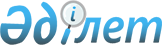 О внесении изменений и дополнений в приказ И.о. Министра юстиции Республики Казахстан от 12 октября 2007 года № 288 "Об утверждении стандартов оказания государственных услуг через центры обслуживания населения"
					
			Утративший силу
			
			
		
					Приказ Министра юстиции Республики Казахстан от 28 августа 2008 года № 234. Зарегистрирован в Министерстве юстиции Республики Казахстан 29 августа 2008 года № 5295. Утратил силу приказом Министра юстиции Республики Казахстан от 30 марта 2010 года № 91

      Сноска. Утратил силу приказом Министра юстиции РК от 30.03.2010 № 91.      1. Внести в  приказ и.о. Министра юстиции Республики Казахстан от 12 октября 2007 года N 288 "Об утверждении стандартов оказания государственных услуг через центры обслуживания населения" (зарегистрирован в Реестре государственной регистрации нормативных правовых актов 30 ноября 2007 года за N 5021, следующие изменения и дополнения: 

      1) в Стандарт оказания государственной услуги "Оформление документов о государственной регистрации и перерегистрации юридических лиц, регистрации внесенных изменений и дополнений в учредительные документы юридических лиц через центры обслуживания населения", утвержденный указанным приказом: 

      в пункте 7: 

      подпункт 1) изложить в следующей редакции: 

      "1) государственная регистрация (перерегистрация) субъектов малого предпринимательства и учетная регистрация (перерегистрация) их филиалов и представительств должны быть произведены не позднее трех рабочих дней со дня подачи заявления с приложением необходимых документов. Государственная регистрация (перерегистрация) субъектов среднего и крупного предпринимательства, осуществляющих свою деятельность на основании типового устава, и учетная регистрация (перерегистрация) их филиалов и представительств должны быть произведены не позднее трех рабочих дней со дня подачи заявления с приложением необходимых документов, а государственная регистрация (перерегистрация) иных юридических лиц и учетная регистрация (перерегистрация) филиалов и представительств - не позднее десяти рабочих дней со дня подачи заявления с приложением необходимых документов."; 

      в пункте 12: 

      в абзаце третьем после слова "устав" дополнить словами ", если юридическое лицо не осуществляет свою деятельность на основе Типового устава"; 

      в части девятой после слов "об отсутствии" дополнить словом "(наличии)"; 

      пункт 17 изложить в следующей редакции: 

      "17. Нарушение порядка создания и реорганизации юридического лица, установленного законодательными актами Республики Казахстан, несоответствие учредительных документов законодательным актам Республики Казахстан, непредставление передаточного акта или разделительного баланса либо отсутствие в них положений о правопреемстве реорганизованного юридического лица, либо наличие налоговой задолженности свыше одного месячного расчетного показателя, а также в случае, если учредителем является бездействующее юридическое лицо и (или) если учредитель и (или) руководитель юридического лица являются учредителями и (или) руководителями бездействующих юридических лиц и (или) признаны недееспобными или ограниченно дееспособными и (или) безвестно отсутствующими, и (или) объявлены умершими, и (или) осуждены за преступления по статьям 192, 216, 217 Уголовного кодекса Республики Казахстан, и (или) представлены утерянные документы, удостоверяющие личность, влекут отказ в государственной регистрации и перерегистрации юридического лица. 

      В случае отказа в государственной регистрации или перерегистрации юридического лица, учетной регистрации или перерегистрации филиала (представительства) регистрирующий орган в сроки, предусмотренные в статье 9 настоящего Закона, в письменном виде выдает ему мотивированный отказ, содержащий ссылку на несоответствие представленных документов требованиям законодательного акта Республики Казахстан. 

      Возврат уплаченного сбора за государственную (учетную) регистрацию или перерегистрацию юридических лиц, их филиалов и представительств производится в случаях, предусмотренных Налоговым кодексом Республики Казахстан."; 

      2) в Стандарт оказания государственной услуги "Оформление документов для учетной регистрации (перерегистрации) филиалов и представительств, регистрации внесенных изменений и дополнений в положение о филиалах и представительствах через центры обслуживания населения", утвержденный указанным приказом: 

      в пункте 7: 

      подпункт 1) изложить в следующей редакции: 

      "1) учетная регистрация (перерегистрация) филиалов и представительств субъектов малого предпринимательства должны быть произведены не позднее трех рабочих дней со дня подачи заявления с приложением необходимых документов, и учетная регистрация (перерегистрация) филиалов и представительств субъектов среднего и крупного предпринимательства, осуществляющих свою деятельность на основании типового устава, должны быть произведены не позднее трех рабочих дней со дня подачи заявления с приложением необходимых документов, а учетная регистрация (перерегистрация) филиалов и представительств иных юридических лиц - не позднее десяти рабочих дней со дня подачи заявления с приложением необходимых документов."; 

      в абзаце шестом пункта 12 после слова "юридического лица" дополнить словами ", если юридическое лицо не осуществляет свою деятельность на основе Типового устава"; 

      пункт 17 изложить в следующей редакции: 

      "17. Отказ в учетной регистрации и перерегистрации филиала (представительства) допускается в случаях нарушения установленного законодательством Республики Казахстан порядка создания филиала (представительства), несоответствия представленных для учетной регистрации документов законам Республики Казахстан. 

      В случае отказа в государственной регистрации или перерегистрации юридического лица, учетной регистрации или перерегистрации филиала (представительства) регистрирующий орган в сроки, предусмотренные в статье 9 настоящего Закона, в письменном виде выдает ему мотивированный отказ, содержащий ссылку на несоответствие представленных документов требованиям законодательного акта Республики Казахстан. 

      Возврат уплаченного сбора за государственную (учетную) регистрацию или перерегистрацию юридических лиц, их филиалов и представительств производится в случаях, предусмотренных Налоговым кодексом Республики Казахстан."; 

      3) в Стандарт оказания государственной услуги "Оформление документов для регистрации прекращения деятельности юридического лица, снятие с учетной регистрации филиала и представительства юридического лица через центры обслуживания населения", утвержденный указанным приказом: 

      в подпункте 10) пункта 12 после слов "об отсутствии" дополнить словами "(наличии)"; 

      в подпункте 11) пункта 12 после слов "по таможенным платежам" слова "и незавершенных внешнеторговых сделок" исключить; 

      в части четвертой пункта 12 после слов "об отсутствии" дополнить словами "(наличии)". 

      2. Территориальным органам Министерства юстиции Республики Казахстан руководствоваться в своей деятельности настоящим приказом. 

      3. Настоящий приказ вводится в действие по истечении десяти календарных дней после дня его первого официального опубликования.       Министр юстиции 

   Республики Казахстан                          З. Балиева 
					© 2012. РГП на ПХВ «Институт законодательства и правовой информации Республики Казахстан» Министерства юстиции Республики Казахстан
				